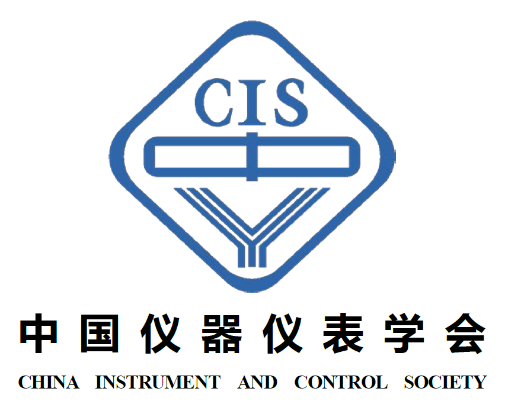 专业水平评价申请表申请日期	年	月	日中国仪器仪表学会制申请人基本情况注意事项：1.请认真阅读《测量控制与仪器仪表工程技术人员工程能力评价规范》，自觉遵守专业技术人员职业行为准则，所有材料请如实填写，不得提供任何虚假信息，责任自负。2.已获职称/职业资格，教育经历，参与科研开发、工程项目，相关专业成果等信息需要有相关佐证材料才可填报。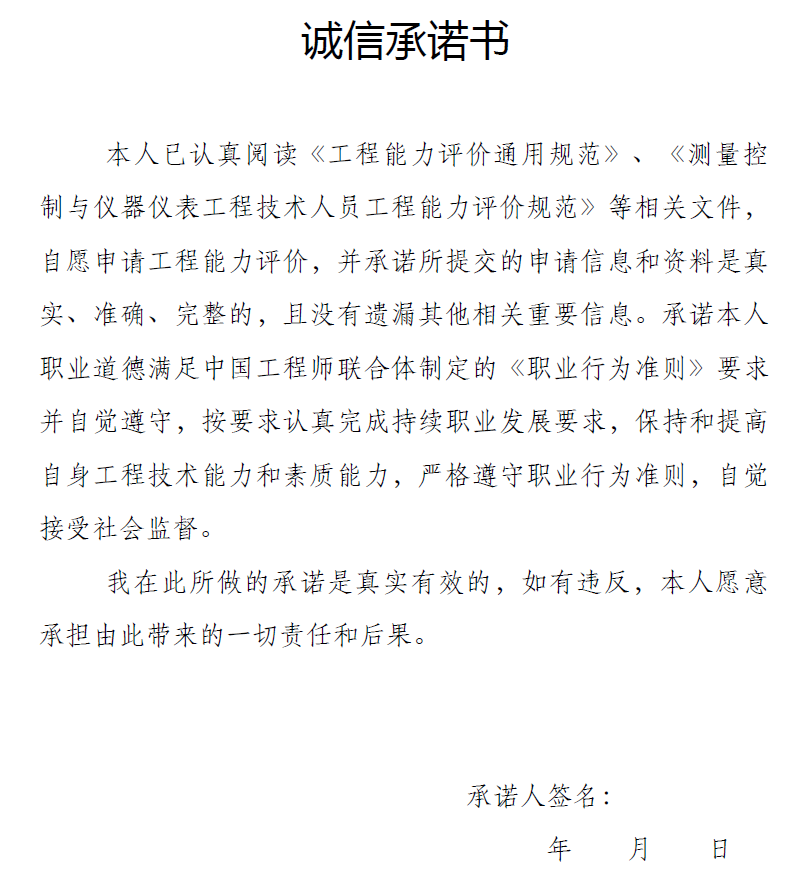 填表说明1. 本表依据《工程能力评价通用规范》、《测量控制与仪器仪表工程技术人员工程能力评价规范》等要求拟定。2. 评价过程遵照“申请人举证，考官认证”原则进行，申请人应充分列举相关有效佐证材料以证明自身能力满足工程能力素质要求中各项评价标准的要求。3. 请在网上填写申请人基本情况，按照有关获授权学会的要求，进一步提交其他申请信息和资料，并上传相应的佐证材料附件。4. 所有佐证材料附件应统一汇编页码，填写《佐证材料附件清单》，并且按照清单中提示顺序汇集整理。附件为复印件（或照片、扫描件）的，应保证足够清晰度。佐证材料为标准的起草编译、出版书籍、公开发表论文等内容的，至少应提供封面、目录及署名页等内容的复印件；佐证材料为项目预研、立项、实施、完成报告等内容，至少应提供项目来源、报告书封面和完成人名单等内容的复印件。5.	所有材料请如实填写，不得提供任何虚假信息，责任自负。申请人姓名申请人单位申请级别姓    名性    别2寸照片出生日期政治面貌2寸照片身份证号籍    贯2寸照片所在学会中国仪器仪表学会会员登记号2寸照片通讯地址手    机邮    箱从事本专业工作年限职称/职业资格申请级别申请专业类别测量控制与仪器仪表领域测量控制与仪器仪表领域教育经历教育经历教育经历教育经历教育经历教育经历学历教育（由学历高至低顺序填写）起止时间学校专业学历学位学历教育（由学历高至低顺序填写）学历教育（由学历高至低顺序填写）学历教育（由学历高至低顺序填写）非学历教育（由时间近至远顺序填写）起止时间学校/机构专业/课程获得证书获得证书非学历教育（由时间近至远顺序填写）非学历教育（由时间近至远顺序填写）非学历教育（由时间近至远顺序填写）专业工作经历专业工作经历专业工作经历专业工作经历专业工作经历概述起止时间工作单位及部门本人岗位/职务专业工作经历概述(由时间近至远顺序填写)专业工作经历概述专业工作经历概述专业工作经历概述专业工作经历概述参与的项目参与的项目参与的项目项目名称本人角色（排序）本人所做工作描述相关专业成果相关专业成果相关专业成果相关专业成果相关专业成果成果类别获得/发布时间成果名称本人角色（排序）发布机构科学技术奖发明专利论文著作标准编译技术报告软件著作权其他如有其他补充说明的信息，请在此处填写，如无请填无。